Маңғыстау облысы,Бейнеу ауданы «Атамекен орта мектебі» КММОрыс тілі пәні мұғаліміКушербаева Гулдана АскаровнаМаңғыстау облысы,Бейнеу ауданы «Атамекен орта мектебі» КММОрыс тілі пәні мұғаліміКушербаева Гулдана АскаровнаМаңғыстау облысы,Бейнеу ауданы «Атамекен орта мектебі» КММОрыс тілі пәні мұғаліміКушербаева Гулдана АскаровнаТема урока : «Мәңгілік ел»-главные ценности КазахстанаКЛАСС: 4  «А»Количество присутствующих: Количество отсутствующих:Цели обучения, которым посвящен урок4.1.1.1 слушать и понимать устную речь, аудиовизуальный материал, перефразируя высказывания в другой форме4.5.1.3 использовать в речи падежные формы личных и вопросительных местоимений отрицательные (никто, ничто), возвратные (себя)4.1.1.1 слушать и понимать устную речь, аудиовизуальный материал, перефразируя высказывания в другой форме4.5.1.3 использовать в речи падежные формы личных и вопросительных местоимений отрицательные (никто, ничто), возвратные (себя)Учебные целиУмеют перефразировать высказывания  в другой форме.Знают падежные формы личных и вопросительных местоимений отрицательные (никто, ничто), возвратные (себя).Применяют в письменной и устной речи местоимения.Умеют перефразировать высказывания  в другой форме.Знают падежные формы личных и вопросительных местоимений отрицательные (никто, ничто), возвратные (себя).Применяют в письменной и устной речи местоимения.Предполагаемый результатВсе учащиеся смогут:Все учащиеся смогут:Предполагаемый результатучаствовать в речевой ситуациипонимать содержание прочитанногоприменять в речи местоименияучаствовать в речевой ситуациипонимать содержание прочитанногоприменять в речи местоименияПредполагаемый результатБольшинство учащихся смогут:Большинство учащихся смогут:Предполагаемый результатсоставлять вопросы по прочитанномузаписывать в тетрадь слова, стихотворение по памятисоставлять вопросы по прочитанномузаписывать в тетрадь слова, стихотворение по памятиПредполагаемый результатНекоторые учащиеся смогут:Некоторые учащиеся смогут:Предполагаемый результатСоставлять постер на заданную темуСоставлять постер на заданную темуЯзыковая цель Основные термины и словосочетания:ценности, уважение, почтение, посвятилИспользуемый язык для диалога / письма на уроке:Как ты понимешь….Измени форму фразы…Сравни….Основные термины и словосочетания:ценности, уважение, почтение, посвятилИспользуемый язык для диалога / письма на уроке:Как ты понимешь….Измени форму фразы…Сравни….                                                                                План                                                                                План                                                                                ПланПланируемое времяЗапланированная деятельность РесурсыНачало урока 10мин1. Организационный момент.Психологический настрой. 2. Актуализация знаний.(Ф) Учитель предлагает послушать стихотворения (дети учат заранее), определить тему разговора на сегодняшнем уроке:1. Свободен, величав и первоздан, Звезде подобный средь земель и странКюй счастья ты наигрываешь звонкоРодной мой, лучезарный Казахстан!2. Казахстан – это имя страны, Казахстан – это имя весны,  Казахстан – это солнечный свет, Казахстан – это крылья побед!!!(Деятельность учащихся) Слушают, определяют тему урока.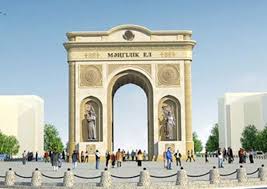 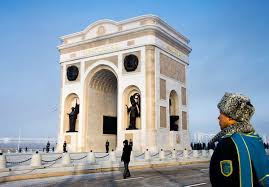 Середина урока 25мин3. Изучение нового материала.(К) Учитель предлагает прочитать слова в двух столбиках, записать слова, повторяющиеся несколько раз в тетрадь.(Деятельность учащихся). Записывают в тетрадь: Мәнгілік Ел. Объясняют, как понимают это словосочетание.(Ф)Работа со словарем.Прием «Послушай-прочитай-повтори». Учитель предлагает познакомиться с новыми словами: независимый, суверенный, свободный (Деятельность детей) Слушают и повторяют за учителем, читают и повторяют самостоятельно записывают в тетрадь.(Ф)Учитель предлагает прочитать предложение, ответить на вопросы:Какие ценности для твоей семьи главные? Без чего семья будет несчастлива?(Деятельность детей) Читают предложение, отвечают на вопросы, используют слова: родные люди, дом, поддержка, друзья, любовь, мир, согласие, дружба, защита, книги, природа.С двумя из слов составляют предложения Оценивание. Прием «Аплодисменты».Физминутка(К)Учитель прочитать текст, ответить на вопросы:Почему в мире и среди людей ценнится взаимопонимание и дружба?Почему лучшими ценностями являются мир, согласие?Почему знание языка ценнится больше всего?(Деятельность учащихся) Учащиеся отвечают на вопросы.Критерий: рассказывать о ценностях, отвечая на открытые вопросы.Дескриптор:-отвечает на все вопросы; - рассказывает о лучших ценностях.(П) Учитель предлагает перефразировать и записать фразу: Я люблю свой суверенный, свободный Казахстан.(Деятельность учащихся) Учащиеся в паре составляют и записывают фразу. Используют слова для справок: независимый, самостоятельный, горжусь, своей Родиной.Прием «Творческая мастерская» Учитель предлагает продолжить работу в парах, выберать одну ценность из «Мәнгілік Ел», нарисовать постер и подписать.Учащиеся оценивают правильность ответа громкостью аплодисментов (И) Учитель предлагает выполнить зрительный диктант. Внимательно прочитать стихотворение. Запомнить! Закрыть учебник и записать их в тетрадь по памяти.(Деятельность детей) По памяти записываютстихотворение. Учебник, задание 1.Работа со словарем.Учебник, задание 2.Учебник, задание 3.Учебник, задание 4.Учебник, задание 5.Учебник, задание 7.Конец урока 5мин4. Итог урока.(К, Ф) Вспомните, чему вы научились на этом уроке, что было для вас сложным, легким в исполнении.Рефлексия «Закончи предложение».Нужно быть трудолюбивым, чтобы…Урок Я на уроке Итог 
1. интересно 1. работал 1. понял материал 
2. скучно 2. отдыхал 2. узнал больше, чем знал 
3. безразлично 3.помогал другим 3. не понял 
В конце урока можно дать ребятам небольшую анкету, которая позволяет осуществить самоанализ, дать качественную и количественную оценку уроку. Некоторые пункты можно варьировать, дополнять, это зависит от того, на какие элементы урока обращается особое внимание. Можно попросить учащихся аргументировать свой ответ. 
1.На уроке я работал 
2.Своей работой на уроке я 
3.Урок для меня показался 
4.За урок я 
5.Мое настроение 
6.Материал урока мне был Домашнее задание. Упражнение 6. Вспомнить личные местоимения.